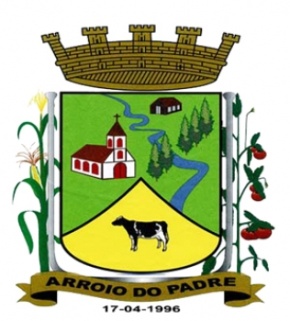 PREFEITURA DE ARROIO DO PADRE                                                                                         ESTADO DO RIO GRANDE DO SUL                                                                        GABINETE DO PREFEITOLei 1.336, de 19 de Junho de 2013.Altera o art. 3° da Lei Municipal n° 959, de 29 de outubro de 2009.        O Prefeito Municipal de Arroio do Padre, Sr. Leonir Aldrighi Baschi, faz saber que a Câmara Municipal de Vereadores aprovou e eu sanciono e promulgo a seguinte Lei,Art. 1° A presente lei altera o art.3° da Lei Municipal n° 959, de 29 de outubro de 2009 que institui o Conselho Municipal do Bolsa Família de Arroio do Padre.Art. 2° O art. 3° de Lei Municipal N° 059, de 29 de outubro de 2009 passa a vigorar com a seguinte redação: Art. 3º O conselho Municipal de Controle Social do Bolsa Família será composto por 06 (seis) membros conforme indicado abaixo:I- 3 (três) representantes do Poder Executivo, a saber:1 (um) representante da Secretaria de Educação, Cultura, Esporte e Turismo;1 (um) representante da Secretaria de Saúde e Desenvolvimento Social;1 (um) representante da Secretaria de Administração, Planejamento, Finanças, Gestão e Tributos.II- 3 (três) representantes da Sociedade Civil Organizada, a saber:1 (um) representante das comunidades religiosas do município;1 (um) representante dos beneficiários do Programa Bolsa Família do Município;1 (um) representante do Conselho Municipal dos Direitos da Criança e do Adolescente.§ 1º Cada representante titular terá um suplente indicado pelo mesmo segmento que representa;§ 2º Os representantes do Poder Executivo serão indicados pelo Prefeito Municipal, os demais serão escolhidos em reunião do segmento que devem representar;§ 3º O mandato dos membros do Conselho Municipal de Controle Social do Bolsa Família será de 02 (dois) anos, admitida uma única recomendação por igual período;§ 4º O CMCS será presidido por um de seus integrantes, eleito dentre seus membros para mandato de 1 (um) ano, permitida uma única recondução por igual período.§ 5º Ao presidente do CMCS compete:I- ser interlocutor com o gestor municipal e demais instâncias/instituições relacionadas a gestão do Programa;II- convocar os seus membros para reuniões;III- representar o CMCS;IV- encaminhar semestralmente, relatório com informações sobre o acompanhamento do Programa Bolsa Família no Município a Secretaria Nacional de Renda e Cidadania – SENARC.§ 6º O conselho de que dispõe a presente Lei contará com uma Secretaria Executiva, a qual compete organizar as reuniões, elaborar as pastas e atas, registrar as deliberações e arquivar documentos e demais procedimentos administrativos necessários ao seu regular funcionamento.§ 7º O Conselho Municipal de Controle Social do Bolsa  Família poderá instituir câmaras temáticas permanentes ou grupos de trabalho, de caráter temporário, para estudar e propor ações específicas. Art. 3° Esta Lei entra em vigor na data de sua publicação.Arroio do Padre , 19 de junho  de 2013 Visto TécnicoLoutar PriebSecretário de Administração, Planejamento,                                                                                         Finanças, Gestão e Tributos.___________________________Leonir Aldrighi Baschi                                                                                                                                                               Prefeito Municipal